2019. gada 12. martā	Noteikumi Nr. 112Rīgā	(prot. Nr. 13 9. §)Grozījumi Ministru kabineta 2010. gada 23. marta noteikumos Nr. 290 "Farmaceitu profesionālās kvalifikācijas sertifikātu izsniegšanas, pārreģistrēšanas un anulēšanas kārtība"Izdoti saskaņā ar Farmācijas likuma 5. panta1. punktu un 57. pantuIzdarīt Ministru kabineta 2010. gada 23. marta noteikumos Nr. 290 "Farmaceitu profesionālās kvalifikācijas sertifikātu izsniegšanas, pārreģistrēšanas un anulēšanas kārtība" (Latvijas Vēstnesis, 2010, 51./52. nr.; 2014, 16. nr.; 2018, 235. nr.) šādus grozījumus:1. Izteikt 7.5. apakšpunktu šādā redakcijā:"7.5. farmaceita parakstītu apliecinājumu par atbilstību Farmācijas likuma 58. panta pirmās daļas 2. un 3. punktā minētajām prasībām;".2. Svītrot 7.6. apakšpunktu.3. Papildināt 8. punktu ar otro un trešo teikumu šādā redakcijā:"Pirms sertifikācijas eksāmena sertificējamais farmaceits sertifikācijas komisijai uzrāda personu apliecinošu dokumentu. Pēc sertifikācijas komisijas lūguma sertificējamais farmaceits uzrāda arī šo noteikumu 7. punktā minēto dokumentu oriģinālus."4. Aizstāt 10.1. apakšpunktā vārdu "triju" ar vārdu "piecu".5. Izteikt 10.2. apakšpunktu šādā redakcijā:"10.2. farmaceita parakstītu apliecinājumu par atbilstību Farmācijas likuma 58. panta pirmās daļas 2. un 3. punktā minētajām prasībām;".6. Svītrot 10.3. apakšpunktu.7. Papildināt noteikumus ar 18.4. apakšpunktu šādā redakcijā:"18.4. sertificētā persona ir mirusi."8. Papildināt 20.1. apakšpunktu aiz vārdiem "ir anulēts" ar vārdiem un skaitli "izņemot šo noteikumu 18.4. apakšpunktā minēto gadījumu".9. Papildināt 23. punktu aiz vārdiem "sertifikācijas institūcijai" ar vārdiem un skaitli "izņemot šo noteikumu 18.4. apakšpunktā minēto gadījumu".10. Izteikt 24. punktu šādā redakcijā:"24. Sertifikācijas komisijas lēmumu var apstrīdēt Veselības ministrijā un pārsūdzēt tiesā Administratīvā procesa likumā noteiktajā kārtībā."11. Izteikt 1. pielikumu šādā redakcijā:"1. pielikumsMinistru kabineta2010. gada 23. marta noteikumiem Nr. 290Iesniegums farmaceita profesionālās kvalifikācijas  saņemšanai__________________________________(sertificēšanas institūcijas nosaukums)Farmaceitu profesionālās kvalifikācijas sertifikācijas komisijai___________________________	__________________________	(datums*)	(paraksts*)Aizpilda Farmaceitu profesionālās kvalifikācijas sertifikācijas komisijaSaņemts 20__. gada __. ____________ un reģistrēts ar Nr. ________Sertifikācijas komisijas 20__. gada __. ____________ sēde Nr. ________Sertifikācijas eksāmena komisijas 20__. gada __. ____________ sēde Nr. ________Sertifikācijas komisijas 20__. gada __. ____________ sēde Nr. ________ Nr. ___________Piezīme. * Dokumenta rekvizītus "paraksts" un "datums" neaizpilda, ja elektroniskais dokuments ir sagatavots atbilstoši normatīvajiem  par elektronisko dokumentu noformēšanu."12. Izteikt 2. pielikumu šādā redakcijā:"2. pielikums 
Ministru kabineta 
2010. gada 23. martanoteikumiem Nr. 290Sertificēta farmaceita apliecība (piespraude)Paraugs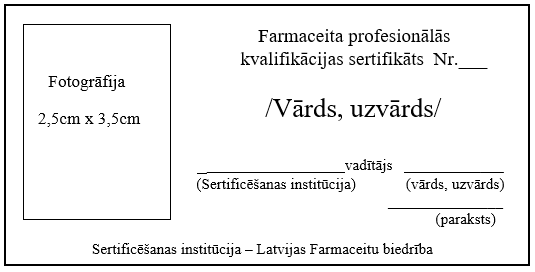 "Ministru prezidents	A. K. KariņšVeselības ministre	I. Viņķele1. Vārds, uzvārds2. Augstāko farmaceitisko izglītību apliecinošajā dokumentā norādītais uzvārds (ja mainīts)3. Personas kods4. Pilsonība5. Valsts valodas prasme6. Personu apliecinoša dokumenta sērija un numurs7. Personu apliecinoša dokumenta izdošanas datums8. Personu apliecinoša dokumenta izdošanas vieta9. Deklarētās dzīvesvietas adrese10. Tālruņa numurs, e-pasta adrese11. Mācību iestāde, kurā iegūta farmaceitiskā izglītība12. Beigšanas gads13. Kvalifikācija, grāds14. Zinātniskais grāds, piešķiršanas datums15. Darba stāžs specialitātē16.  numurs17.  derīguma termiņš18. Pamatdarbs specialitātē18.1. komercsabiedrības nosaukums18.2. aptiekas nosaukums, adrese, tālrunis, 18.3. aptiekas licences numurs18.4. amats19. Blakusdarbs specialitātē19.1. komercsabiedrības nosaukums19.2. aptiekas nosaukums, adrese,tālrunis, 19.3. aptiekas licences numurs19.4. amats